ЗАПОВЕДгр. ДобричНа основание чл. 104, ал. 1 от Закона за здравето, чл. 7, ал.1 и ал. 4 от Правилника за устройството и организацията на работа на органите нa медицинската експертиза и на регионалните картотеки на медицинските експертизи и предложение с вх. №14-2413/20.12.2023 г.ОПРЕДЕЛЯМ:следния  състав на лекарска консултативна комисия (ЛКК) към:Регистрационен № на лечебното заведение „МЕДИЦИНСКИ ЦЕНТЪР 1 БАЛЧИК“ ЕООД,ГР. БАЛЧИК                                         (наименование на лечебно заведение)считано от 25.01.2024 г. Обща лекарска консултативна комисия                      № 			д-р РУМЯНА МАЛЧЕВА АНГЕЛОВА           име и фамилия на лекаря                                                                                                               ЕГН на лекаря- специалист вътрешни болести                                                                                               код специалност                                                                                                                                   УИН на лекар                                                                            д-р ЯНА КОСТАДИНОВА ДОЧЕВА-ДИМОВА              име и фамилия на лекаря                                                                                                       ЕГН на лекар                                                          - специалист по неврология                                                                                                                      УИН на лекаря                        код специалност                               д-р СВЕТОСЛАВ ГЕОРГИЕВ ЩЕРЕВ              име и фамилия на лекаря                                                                                                         ЕГН на лекаря- специалист по хирургия                                                                                                                           УИН на лекаря                          код специалност                               д-р ДИАНА МАЛЧЕВА МАРИНОВА               име и фамилия на лекаря                                                                                                        ЕГН на лекаря- специалист по педиатрия                                                                                                                          УИН на лекаря                          код специалност                             Д-р Диана Малчева – педиатър, да се включва в състава на Обща ЛКК,  като член само при освидетелстване на случаи с детски болести и за гледане и придружаване на болни деца до 16 г. възраст и освобождаване на ученици от физическо възпитание.Работно време на комисията:Понеделник  от 17.00 до 17.30 часа.Сряда  от 17.00 до 17.30 часа.Петък от 17.00 до 17.30 часа.Настоящата заповед да се връчи на посочените по-горе лица за сведение и изпълнение и на съответното лечебно заведение, РЗОК, ТП на НОИ, РДСП и ТЕЛК.Заповедта подлежи на обжалване пред Административен съд- Добрич в 14 дневен срок по реда на Административнопроцесуалния кодекс. 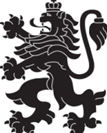 РЕПУБЛИКА БЪЛГАРИЯМинистерство на здравеопазванетоРегионална здравна инспекция-Добрич0803131001080313100124000011. Председател100409000005492. Член 090000066910383. Член0900000569106109000001661046